Synod Feedback Form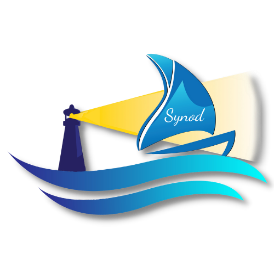 THE JOYS (How do you feel supported to participate within our parish and Church)THE SORROWS (what would encourage you /family to become more involved)THE FEARS (how can our parish team/community reach out to younger people and support them in understanding/practicing their faith)THE HOPES (How do you see the future for our parish/Church, have you suggestions)REFLECTION QUESTIONSNAME OF PARISHNAME OF PASTORAL GROUPINGChurch of the Holy Spirit, Ballyroan, Dublin 14 Ballyroan, Churchtown and RathfarnhamVENUE OF GATHERINGSIN PERSON OR ZOOMRuah Parish Centre BallyroanIn person NUMBER OF PARTICIPANTS (1st Gathering)NUMBER OF PARTICIPANTS (2nd Gathering)One gathering discussed all 4 questions 22 attended We received 41 completed questionnaires from parishioners and33 from the secondary boys’ school and over 100 from the secondary girls’ schoolWHAT EXPERIENCES ARE NAMED AND CONVERGE?No.WHAT EXPERIENCES ARE NAMED AND DIVERGE?No.JOYWe feel involved within our parish, people are kind, and we receive support at times of bereavement.We feel welcomed -Teenagers- have a sense of God’s presence in my life.Praying together in Mass or school is good as it brings us closer together.Teenagers, I would like more music at MassWHAT EXPERIENCES ARE NAMED AND CONVERGE?No.WHAT EXPERIENCES ARE NAMED AND DIVERGE?No.SORROW Lack of lay involvement in decision- making, women in leadership rolesShortage of priests We do not have married priests,Women deacons, or women priestsLack of youth involvement –Adult children raised in the faith but not participating –Lack of acceptance of contraception, divorce, and homo-sexuality -Clerical abuse -caused such harmBetter communication from the parish -and between the different ministries in the parishChurch not speaking out enough on social issues like health and housing (Teenagers) hard to relate to MassMass is too long.My parents do not bring me to Mass or encourage me to goMy friends do not go so it stops me from going tooWe do not know anyone else who goesMass is at the same time as my sports Need to establish our parish pastoral councilNeed to make better use of our parish centreLack of hospitality events (tea/coffee) after Mass- WHAT EXPERIENCES ARE NAMED AND CONVERGE?No.WHAT EXPERIENCES ARE NAMED AND DIVERGE?No.FEARLack of the lack of the availability of priests in the futureFear that faith will not be passed on as parents are not religious/ practicing Mass is not understood and does not appeal to younger generationsTeenagers said it was too long, it clashed with sporting eventsChurch becoming irrelevant to manyCommercialisation of First Communion/Confirmation events-Teenagers I can see Churches closing in 20 or 30 yearsMass needs to be more energetic, and less serious. WHAT EXPERIENCES ARE NAMED AND CONVERGE?No.WHAT EXPERIENCES ARE NAMED AND DIVERGE?No.HOPEThere will be more active involvement of lay people, and married men and women in ministryThe work of our priest and others will encourage younger people back to our Church, through good sacramental preparation, faith development, religious classes, retreats.Involvement with local schools on a range of faith based and volunteering activitiesSocial and family friendly activities-family Mass and refreshments afterwardsEncourage volunteers to get involved within our parish, to have an active roleDevelop a youth choir and other activities to encourage young people to get involvedAdoration/holy hour Mission to third level students More parishioners/discussion like Synodal pathway/ forumPotential for inter-cultural activitiesInformal prayer groupsOutreach to the less well-off will encourage involvement within our parish/Church.Teenagers- making a youth club or make learning about God more fun. Support LGBTQ young peopleYouth nights where they teach youth to prayWHAT THEMES ARE EMERGING FROM THE GATHERING?There are still a group of committed parishioners involved within our parish, but the age profile is getting olderThe shortage of priests must be addressedWomen need to have a greater leadership role in our Church.Married priests and women deacons are part of the solutionOur questionnaire from our secondary school children, shows an openness among many to be involved within our parish.Children/ younger teenagers are not being taken to Mass by their parents or encouraged to goNeed to develop a youth ministry plan, a family Mass ( liturgy to reflect this)Faith development activities needed and greater preparation for sacramental preparation and encounters with people at these times, baptism, funerals etc.WHAT MIGHT THE HOLY SPIRIT BE INDICATING IN THIS?We need to plan for our future, we need to put into place pastoral teams, support, and train parish pastoral councils.We need to link with our Catholic schools more and in-reach and speak to our young peopleWe need to take more time with sacramental preparation, and we need an informed team of lay people and ministers to do this.We must address the shortage of priests. We need to involve women more in decision makingSIGNEDDATEMoira HanbidgeDeacon Frank BrowneFr Michael Murtagh20.4.22